Проектная задача «День Матери»3 классПредлагаю вам на сегодняшнем занятии приготовить подарок ко Дню Матери. Предоставляю вам возможность побыть в роли редактора и оформить плакат «Дорогой маме». Данную работу вы будете выполнять в группе, работайте, слажено и дружно!Прочитайте текст. Текст №1.Празднование Дня Матери уходит своими корнями в глубину веков. У каждого народа была своя богиня, которой отдавали дань уважения в этот день. У Древних греков -  Гея. У  римлян - восточная Кибела. У кельтов - Бриджит.         В Великобритании отмечалось «мамино воскресенье». В этот день юноши и девушки, которые работали подмастерьями или слугами, возвращаясь, домой, приносили в подарок своим мамам фруктовый пирог. В Японии появилась традиция прикалывать на грудь гвоздику – символ любви женщины к своему ребенку. Красный цветок означал, что мать еще жива, а белый – символизировал утрату.       Новый праздник — День Матери основан Президентом Российской Федерации в 1998 году. Он празднуется в последнее воскресенье ноября.             В России у этого праздника есть свой символ - незабудка. Этот нежно-голубой цветок означает на всех языках одно и то же - память и преданность. ЗАДАНИЕ № 1 Когда празднуется День Матери? Раскрась подходящие рамки.Задание №22.Папа с сыном к празднику решили для мамы испечь торт. Они выбрали рецепт торта. Со списком необходимых продуктов они отправились в магазин.  У них в наличии 1000 рублей. Хватит ли им денег на приобретение необходимых продуктов? Если у вас останутся деньги, можете купить что-нибудь для украшения торта.Рецепт тортаРастопить маргарин, добавить сахар, яйца, сметану, соду и муку. Взбить, разделить тесто на 2 части. Выпекаем коржи в духовке при температуре – 180 градусов, примерно, 20 минут. Промазать коржи кремом. Украсить торт.Ингредиенты:Яйца – 3 шт.Мука – 1,5 стакана (240 г)Сахар – 1 стакан (200 г)Маргарин – 170 гСметана – 0,5 стакана (50 г)Сода – 0,5 ч.л.Крем:Сметана – 500 гСахар – 200 гТекст №2.Самый лучший на свете человек – это, конечно же, мама. За что мы любим свою маму? За то, что она ласковая и добрая, за то, что умеет нас приголубить и пожалеть, за то, что она красивая и умная. Как только человек рождается на свет, он видит добрые глаза своей матери. Если она куда-то уходит по делам, то младенец будет безутешно плакать, потеряв её. Первое слово, произносимое малышом, это, как правило, слово «мама». Мама  вкусно готовит еду. Она много знает. Мама всегда нам поможет. Мамочка переживает за своих детей.Задание №3Выпишите предложения, которые подходят к схемам: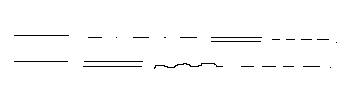 Задание №4.Алеша Безграмотный составил поздравление для своей мамы. Он не уверен в своей грамотности и просит вашей помощи. Проверьте поздравление Пети и исправьте ошибки.Дарогая мама! Поздравляю тебя с празником. Желаю тебе счястя. Твой сын алеша.Задание №5.Составьте синквейнСлово: мама2 слова (какая?)_________________3 слова (что делает?) _________________________4 слова (предложение)__________________________1 слово (что?) _________________________Задание №6.Вспомните пословицы о маме и соберите их из частей.Задание №7. «Конструирование»На столе у вас лежат материалы для вашей работы. Выберите, с какими материалами вы будете работать. Используя образцы и подключив свою фантазию, выполните аппликацию цветка или букета для мамы.Задание  №8.	Поздравляем! У вас все получилось! Оформите плакат «Дорогой маме». Поместите на нее все выполненные задания. Приготовьтесь к презентации своей работы. Помните, в ней должен участвовать каждый.Презентация работ.ЯнварьАпрельИюльОктябрьФевральМайАвгустНоябрьМартИюньСентябрьДекабрьПонедельникВторникСредаЧетвергПятницаСубботаВоскресеньеНазвание продуктаКоличествоЦенаМука1кг65рубЯйцо1шт.6 рубМайонез1 упаковка50 рубМолоко1 литр50 рубМасло200г80 рубМаргарин200г50 руб.Кетчуп1 упаковка99 руб.Сметана1000 г250 рубЯблоки 1 кг115 руб.Сахар1 кг50 руб.Шоколад1 плитка80 руб.Апельсины1 кг110 руб.Сода1 пачка30 руб.Персики1 банка170 руб.Грецкие орехи200г250 руб.Куда мать,отходчиво. 
Материнская молитваа младенец матери.
Нет такого дружка,как земля людей. 
Птица радуется весне,как родная матушка. Мать кормит детей,со дна моря достанет. Сердце материтуда и дитя.
С матерью жить –лучше солнца греет.Сердце материни скуки, ни горя, ни знать.